03 - Standard: Solving Equations						Name: ____________________________________Algebra 1 Final Exam Review		Solve the equations below. Make sure to show all work and check your solutions.There is a combination of equations that contain the distributive property, rational coefficients, and absolute value.1.						2.	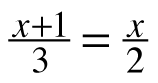 3. 	  						4.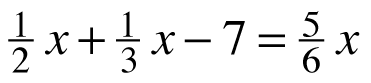 5.						6.7.					8.	9.								10.	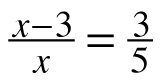 11.						12.				13.						14.	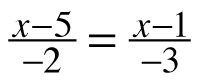 15.								16.	17.					18.	Solve the following equations for the specific variable.19.    Solve for y:	  4x + 2y = 6				20.    Solve for  x:  	–5x + 4y  = 1021.  Solve for  w:	  				22.  Solve for d:  	   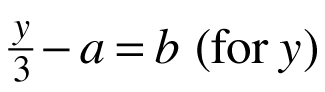 23. Solve for b:	t = an + b (for b)				24.	 		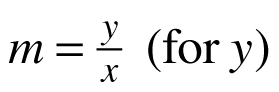 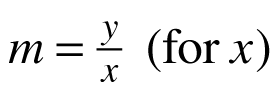 25.	 							26.	 27. Determine if the statement below is always, sometimes, or never true.  Justify your conclusion. 2(3 + 5x) = 6 + 5xDetermine the mistakes in the solutions below. Then correct the mistake and find the correct solution.   
 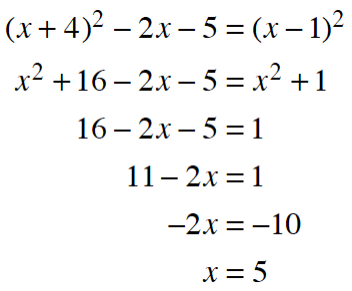 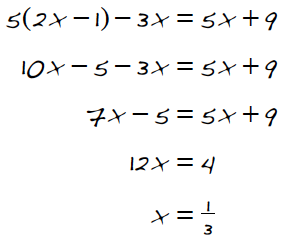 28.								29.30.								31.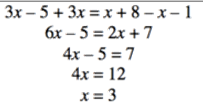 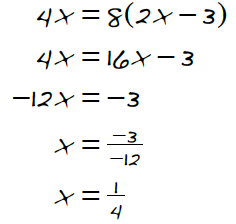 32.	Rianna thinks that if a = b and if c = d, then a + c = b + d. Is she correct?  33. Create a multi-step equation that has the specified number of solutions, then solve each of your equations.**Make sure to check with your teacher to make sure you set this one correctly because answers will vary**a. No Solution				b. Infinitely Many Solutions 			c.  Two Solutions